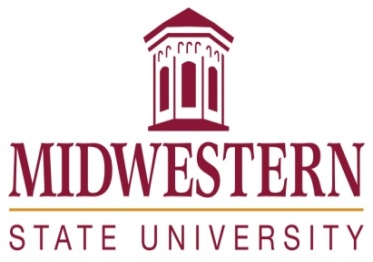 Course Syllabus:  Gunn College of Health and Human ServicesContact InformationInstructor:	Office:	Office hours:Office phone:  Cell Phone:	E-mail:	Course DescriptionGeneral Course Information 1.  Prerequisites: ATRN 1073 2. Co-Prerequisite ATRN 31033.  Credit: One semester hours4.  Intended Audience:  ATRN majors5.  Days, Times, Place:  R  8AM-9:20, D.L. Ligon Rm 1116.  Texts: a.  O’Connor, Daniel P.; Fincher, Louise A.; Clinical Pathology for Athletic Trainers; Recognizing Systemic DiseasePLEASE READ THE SYLLABUS COMPLETELY. YOU ARE RESPONSIBLE FOR ALL OF THE CONTENT OF THE SYLLABUSCourse Objectives Tentative Course ScheduleCourse Evaluation1.  Course Requirements: a. Completion of on-line discussion questions. b. Completion signs and symptoms note cards c. Completion of proficiencies assigned to course d. Mandatory attendance and participation in class and lab activities. e. Mandatory attendance at DLS lectures (1-2) f. Completion of clinical experience hours and 28 hr rotations as assigned g. Completion of Game day exam  h. Completion of CIPs and skill exams2. Grading: 3. Grading Scale: Learning Experiences1.  Each student is required to complete one 28 hour therapeutic exercise rotation at an assigned clinical site.Students will be with either to Renau Rehabilitation clinic; North Texas Rehabilitation; or OSTC Cumulative Exam “Game Day”— At the beginning of February an exam assessing content from previously delivered athletic training coursework will be given to ATP students.  All students must make a “80%” or better on the exam.  If a student does not pass the exam, they will be required to complete remediation study hall during.  If a student does not achieve an 80% on a second attempt that score will be figured into their grade. The student will required to participate in additional remedial activities.  These activities include material specific review, material specific projects and additional testing. These activities will be determined by the program director and will be based on specific material shortcomings of the student. These activities may include repeating of previously attempted ATRN coursework.  The exam will be given on D2L. Please note all quizzes will be given through the lock down browser in D2L.  Please read the instruction sheet on lock down browser before starting a quiz (located in the syllabus tab)Illness Note Cards: Students will compile a set of note cards that denotes Illness, definition, and differential diagnosis to include: significant history, signs and symptoms, and treatments. The illnesses/injuries will come from each of the assigned systems.  These will be turned in on a weekly basis.  Please pay attention to academic dishonesty policy.  Instructor will provide specific instructions. Online Discussion Questions: There are four discussion topics/questions that will be posted.  Each is worth 25 points (possible 100 points).  To earn credit for participation, you must respond to the initial post from the instructor and then post an additional response to TWO other students stating your opinion or providing additional information that is constructive to the discussion.  The discussions allow you to engage and interact with other students.  All posting must be informative and NOT disruptive, rude or contain fowl language.  It is “ok” to disagree, but keep your postings “respectful and polite”. Brief statements such as “ I agree”, “That’s what I think”  etc. will not be counted as a post.  Be thoughtful and thorough on your comments.Health Fair:  Each year the AT III cohort participate in the University Health Fair.  We will again be doing Blood Glucose testing.  The date of the Health Fair is Friday March 6th. Attendance is mandatory and will count as the CIP 5.Sim Center:  A portion of the clinical skills will be demonstrated and practiced on at the MWSU JS Birdwell Simulation Center and Skill Lab.  Sim Center times are Friday’s from 1-3 PM. attendance is mandatory. The tentative dates are; Feb 21, 28; Mar, 27: April 3, 24. Proficiencies – as per the student proficiency notebook.  Proficiencies are related to the previous semesters athletic training course work.  Proficiencies must be completed by the due date as listed on the ATRN calendar.  **NOTE:  PEER EVALUATIONS AND ACI EVALUATIONS CANNOT BE COMPLETED ON THE SAME DAY. DLS Attendance:  Attendance at the Allied Health Dignified Lecture Series is mandatory.  Students are expected to dress professionally.  There will be 1-2  DLS lectures this spring.Clinical Rotations As part of a student’s participation in athletic training clinical rotations they are expect to complete a minimum of 150 hrs at their clinical assignment.  Failure to do so will cause the student to fail ATRN 3911.  A student must complete all clinical classes in order to complete the ATRN major and the courses are sequential in nature.  That is a student cannot progress to the next clinical class until they have completed the previous classAs part of the student’s 150 hrs of clinical experiences they will complete a 28 hour rotation in therapeutic exercise.  The student will be assigned a 28 hour rotation to be completed at either OSTC or North Texas Rehabilitation center. Attendance PolicyClass attendance is mandatory.  More than one (1) unexcused absence from lecture/lab periods will serve to lower a student’s grade one letter.  Attendance at written examinations is mandatory.  Absence without prior approval will result in a grade of zero being recorded for the exam.  Medical excuses for illness are allowed. However all medical excuses for missed class must be written, dated, and signed by the attending MD on the appropriate stationary or Rx pad.  The medical excuse must state that you were not to attend class and with the specific dates of absences noted.  All medical excuses not received on the second day after you return to class will not be allowed.  Do not let tardiness become a habit.  Two tardies will be equal to one absence.  Plan to be on time for class. Classroom EtiquetteStudent & professor agree that class time will be dedicated to mutual respect and focus. For example, to avoid distraction cell/mobile phones will be on ‘vibrate’ mode and placed away (e.g., in backpack) so students and professor can focus on class activities/instruction. (this applies to all electronic devices).What I expect from you:Attend every class meeting, dressed appropriately for activityCome to each class prepared, having done the assigned readingParticipate in classRespect your fellow students and their role in this courseGame Day ExamFinal ExamDisability Support Services Midwestern State University is committed to providing equal access for qualified students with disabilities to all university courses and programs, and by law all students with disabilities are guaranteed a learning environment that provides reasonable accommodation of their disability. This guarantee is provided through Section 504 of the Rehabilitation Act of 1973 and the Americans with Disabilities Act. The ADA reads: “No qualified individual with a disability shall, by reason of such disability, be excluded from participation in or be denied the benefits of the services, programs, or activities of a public entity, or be subject to discrimination by any such entity.” The Director of Disability Support Services serves as the ADA Coordinator and may be contacted at (940) 397.4140, TDD (940) 397.4515, or 3410 Taft Blvd., Clark Student Center 168.College PoliciesCampus Carry Rules/PoliciesRefer to: Campus Carry Rules and PoliciesSmoking/Tobacco PolicyCollege policy strictly prohibits the use of tobacco products in any building owned or operated by WATC.  Adult students may smoke only in the outside designated-smoking areas at each location.  Alcohol and Drug PolicyTo comply with the Drug Free Schools and Communities Act of 1989 and subsequent amendments, students and employees of Midwestern State are informed that strictly enforced policies are in place which prohibits the unlawful possession, use or distribution of any illicit drugs, including alcohol, on university property or as part of any university-sponsored activity. Students and employees are also subject to all applicable legal sanctions under local, state and federal law for any offenses involving illicit drugs on University property or at University-sponsored activities.Academic Misconduct, Dishonestly PolicyMidwestern State University is built upon a strong foundation of integrity, respect, and trust; all members of the university community have a responsibility to be honest and the right to expect honesty from others.  Any form of academic dishonesty is unacceptable to our community and will not be tolerated. Plagiarism is strictly forbidden on any course assignment. (This includes class notes and fellow students work!)  All, work, besides your own, should be cited and a reference given.  Do not misrepresent nay of your efforts on any academic task for which you will receive a grade.Student Honor Creed“As an MSU Student, I pledge not to lie, cheat, steal, or help anyone else do so.” As students at MSU, we recognize that any great society must be composed of empowered, responsible citizens. We also recognize universities play an important role in helping mold these responsible citizens. We believe students themselves play an important part in developing responsible citizenship by maintaining a community where integrity and honorable character are the norm, not the exception. Thus, We, the Students of Midwestern State University, resolve to uphold the honor of the University by affirming our commitment to complete academic honesty. We resolve not only to be honest but also to hold our peers accountable for complete honesty in all university matters. We consider it dishonest to ask for, give, or receive help in examinations or quizzes, to use any unauthorized material in examinations, or to present, as one’s own, work or ideas which are not entirely one’s own. We recognize that any instructor has the right to expect that all student work is honest, original work. We accept and acknowledge that responsibility for lying, cheating, stealing, plagiarism, and other forms of academic dishonesty fundamentally rests within each individual student. We expect of ourselves academic integrity, personal professionalism, and ethical character. We appreciate steps taken by University officials to protect the honor of the University against any who would disgrace the MSU student body by violating the spirit of this creed.Written and adopted by the 2002-2003 MSU Student Senate.DEFINITIONS. A.  ACADEMIC DISHONESTY.  An action attempted or performed that misrepresents one’s involvement in an academic endeavor in any way, or assists another student in misrepresenting his or her involvement in an academic endeavor.  Examples of academic dishonesty include, but are not limited Plagiarism:  presenting the work (i.e., ideas, data, creations) of another, wholly or in part, as one’s own work without customary and proper acknowledgement of sources and extent of use, unless authorized by the instructor Cheating:  using information, study aids, notes, materials, devices, or collaboration not explicitly approved by the instructor.  For example: doing a class assignment for someone else or allowing someone to copy one’s assignment; copying from, or assisting, another student during an examination; or stealing, or otherwise improperly obtaining, copies of an examination before or after its administration.Fraud:  altering or inventing data, research, or citations for an academic endeavor; fabricating, forging or otherwise misrepresenting to an instructor or an institution one’s past or current academic or professional activities; impersonating someone or allowing oneself to be impersonated for an examination or other academic endeavor; using a ghost writer, commercial or otherwise, for any type of assignment. Violation of Standards:  violations against ethical and professional standards required by individual University programs, academic courses, and clinical programs that may result in qualification for entry into a profession that maintains standards of conduct. Multiple Submissions:  submitting, wholly or in part, the same academic endeavor to earn credit in two or more courses without explicit approval by all concerned instructors.Interference/Obstruction: interfering with academic efforts of other students to gain unfair advantage for personal academic advancement.  Interference may include but is not limited to, sabotage, harassment, tampering, bribery, or intimidation of another student. Complicity:  assisting another person in any act of academic dishonesty as defined above. B.  ACADEMIC ENDEAVOR.  Any student activity undertaken to earn University credit or meet some other University program requirement.  Examples of academic endeavors include, but are not limited to: Course assignments (written/oral, projects, research, exhibitions of work)Exams (written/oral, quizzes)Clinical assignments (internships, rotations, practica)Presentations (on and off campus)PublicationsIndependent study courseworkPlan B papers/projects, theses, dissertations Student media associated with academic creditStudents are expected to do their own work at all times. This includes all tests, papers, quizzes, projects, reports, and notebooks.  Plagiarism of any authors (even fellow classmates) work will not be tolerated.Copying of materials using a previous student’s work, notebook, etc. will not be tolerated.  Students who miss class will need to get notes from other students. HOWEVER, IT IS EXPECTED THAT THIS WORK WILL BE REDONE IN THEIR OWN WORDS. Students using computers, word processors, etc. may not share discs or other materials between each other.  To do so will be considered the same as copying of materials.  In all cases students who allow for the copying of materials will be treated just like the student who does the copying.STUDENTS WHO ARE FOUND TO BE IN VIOLATION OF THIS POLICY WILL HAVE A GRADE OF ZERO RECORDED FOR THE INVOLVED PAPER, TEST, QUIZ, PROJECT, REPORT OR NOTEBOOK.  FURTHERMORE THESE STUDENTS WILL BE REFERRED TO THE APPROPRIATE DEPARTMENT, COLLEGE, OR UNIVERISTY COMMITTEE FOR THE APPROPRIATE DISCIPLINNARY ACTION Week  Activities/Assignments/ExamsReadingWeek 1 Introduction,  Syllabus, Illness note cards, Evaluation TechniquesChapter 1Week 2 Evaluation Techniques Game Day Open 1/25-1/31Chapter 2Week 3 Infectious Diseases—Note Cards Due Class time, Discussion question one opens 2/3 closes 2/14 Chapter 4Week 4Systemic Disorders/Oncology—Note Cards Due class timeChapter 5Week 5Cardiovascular system—Note Cards Due class timeChapter 6Week 6Respiratory System—Note Cards Due class time-- Discussion question 2 opens 2/22  closes 3/8Chapter 7Week 7Gastrointestinal system—Note Cards Due class timeChapter 8Week 8Genitourinary and gynecological  —Note Cards Due class time Chapter 9Week 9No Class Spring Break Week 10Endocrine and Metabolic systems—Note Cards Due,-- Discussion question 3 opens 3/28 closes4/12Chapter 10Week 11Eye- Note Cards Due class timeChapter 11Week 12No Class Easter Break  Week 13ENT (Ear, Nose, Throat) Note Cards Due Class TimeChapter 11Week 14Dermatological—Note Cards Due Class TimeDiscussion question 4 opens 4/18 closes 5/3Chapter 12Week 15Neurological—Note Cards Due class time-- Chapter 13Week 16Psychological —Note Cards Due class timeChapter 14TBAFinal exam—Skill demonstration; CIP completionAssignmentsPointsIllness Note-Cards220Lab write ups50-75Discussion questions100Game Day Exam100Skill Exam50CIP Exam  (must complete 2)50CIP 3 Health Fair25Clinical HoursPass FailTotal Points595 to 620GradePointsA92 to100% of total pointsB84 to 91% of total pointsC76 to 83% of total pointsD68 to 75% of total pointsFLess than 68 % of total points